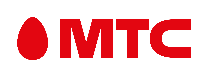 Подпись Абонента     ______________________________________      Дата «____» _____________ 20__ г.Я, ФИО сотрудника   __________________________ подтверждаю, что указанные в заявлении данные Абонента, а также его подпись совпадают с данными из документа, удостоверяющего личность.  Подпись сотрудника ____________________     Код офиса продаж   ____________________                                          Приложение №1 к Заявлению на изменение тарифного плана, подключение/отключение услугУказать номера, на которых происходит изменение тарифного плана, подключение/отключение услуг: